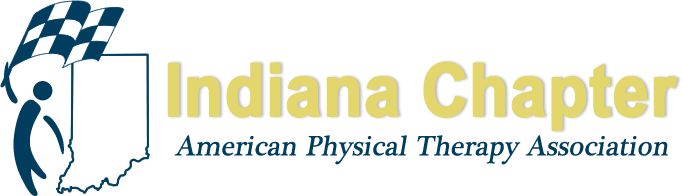 2017 ELECTION TIMELINEAUGUST 15					DEADLINE FOR NOMINATIONSSEPTEMBER 15				DEADLINE TO RECEIVE BIO & CONSENT TO SERVE FORMSSEPTEMBER 27				SLATE OF CANDIDATES WILL BE PUBLISHED ELECTRONICALLY BY THIS DATE OCTOBER 27 				INAPTA BUSINESS MEETING – NOMINATIONS WILL BE TAKEN FROM THE FLOOROCTOBER 31				FINAL SLATE OF CANDIDATES POSTEDNOVEMBER 1				ELECTIONS OPENDECEMBER 1				ELECTIONS CLOSEDECEMBER 2-3				CANDIDATES NOTIFIED OF RESULTSDECEMBER 4				RESULTS POSTED ON THE INAPTA WEBSITE